Contents1.	Introduction	32.	Purpose	33.	Scope	34.	Policy	35.	Compliance	36.	Procedure Maintenance	3Document Information	3Document History	4IntroductionThis procedure sets out guidance on the actions to be taken when disposing of records.  Purpose This procedure refers to all records disposals regardless of format and was implemented to support legislative and regulatory requirements.  Scope This procedure should be followed by all SGUL employees and contractors who dispose of records. Procedure – Overview Before disposing of any records check the SGUL Records Retention Schedule to ensure that the record is time expired.   Do not dispose of any record the schedules require us to keep.In order to track our destructions complete a “Records Disposal Form” in order to track what records were disposed of, why they were destroyed, and when they were destroyed.     If you have any queries regarding destructions contact the Records Manager Procedure – Hardcopy Records Lockable wheelie bins are located in departments for the disposal of hardcopy records.  Contact Site Services if you have any queries about the lockable wheelie bins.Only place paper into the lockable wheelie bins.Once the lockable wheelie bin is full and ready for collection contact Site Services to arrange collection. For further information on how Site Services handle confidential waste refer to https://www.sgul.ac.uk/about/our-institutes/institute-of-medical-and-biomedical-education/imbe-life/estates-and-waste Procedure – Electronic Records Information on disposing of electronic records can be found  https://www.sgul.ac.uk/about/governance/policies/it-account-closures   The Retention and Disposal Policy can be found  https://www.sgul.ac.uk/about/governance/policies/retention-and-disposal  The Disposal Form can be found  https://www.sgul.ac.uk/about/governance/documents/Records-Disposal-Form.docx  


Procedure Maintenance This procedure will be reviewed annually by the Records Manager SOP Title Reference: Secure Disposal Procedure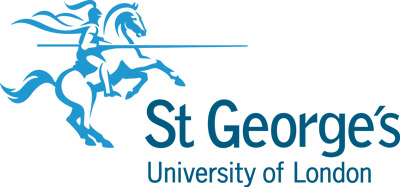 Author: GLASGLAS Policies and ProceduresSecure Disposal Procedure GLAS Policies and ProceduresSecure Disposal Procedure St George's, University of London, Cranmer Terrace, London  SW17 0RESt George's, University of London, Cranmer Terrace, London  SW17 0REDocument InformationDocument InformationDocument NameSecure Disposal Procedure AuthorKirsten Hylan, Records Manager Issue Date26/02/21Approved ByIGSGLast review01/12/20Next review01/12/22Related documents The Retention SchedulesRecords Management PolicyIT Account Closures Document HistoryDocument HistoryDocument HistoryVersionDateSummary of change1